(EK-2) 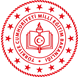                        HÜMA HATUN ANAOKULU ÇOCUK KULÜBÜ SÖZLEŞMESİBu sözleşme, Hüma Hatun Anaokulu Okul Aile Birliği Çocuk kulüp yönetim kurulu ile ………………………………’nın velisi ................................................................’nın arasındaki yükümlülükleri belirlemek amacıyla düzenlenmiştir.Yönetim kurulunca yönerge hükümlerine göre hesaplanan bir etkinlik saat ücreti ………… TL dir.Kulüp faaliyeti yapılan gün sayısına göre hesaplanan aylık ücret veliye bildirilir. Veli, belirlenen kulüp ücretini her ay peşin olarak kulüp adına bankada açılan hesaba yatırarak dekontunu kulüp yönetimine teslim eder. Veli, yönetim kurulunca belirlenen eğitim etkinlik saatlerine uymak zorundadır.Yedi günden fazla sağlık raporuna dayalı hastalıklar, doğal afet, anne, baba ve kardeşlerin ölümü gibi özürler nedeniyle yapılan devamsızlıklarda, devam etmediği günlere ait ücret bir sonraki ayın ücretine sayılır. Bir sonraki ayda ücret ödemesi yok ise bu ücret veliye iade edilir. Çocuğunu kulübe kayıt yaptırdığı halde hiçbir hizmet almadan kayıttan vazgeçilmesi ve talep hâlinde kulüp ücreti aidatı iade edilir. Veli, çocuğunun devamsızlığından kulüp yönetimini haberdar eder. Mazeretsiz ve kesintisiz 20 (yirmi) gün devam etmeyen çocuklar ile kulüp ücretini bir ay içerisinde yatırmayan velinin çocuğu, bir sonraki ay kulüp etkinliklerine alınmaz ve kulüple ilişiği kesilir. Veli, öğretmen/usta öğreticinin izni olmadan etkinlik sınıflarına giremez. Veli, kulüp yönetimi ve grup öğretmenlerinin düzenlediği toplantılara katılır. Bu sözleşmede belirtilmeyen hususlarda yönerge hükümleri uygulanır. Sözleşmede belirtilen hususlarla ilgili yaşanacak uyuşmazlık halinde Ankara ilindeki mahkemeler yetkilidir. Bu sözleşme on bir (11) madde olup …/…..//2023 tarihinde iki nüsha olarak düzenlenmiş ve taraflarca imza edilmiştir. Veli 								Yönetim Kurulu Başkanı Adı Soyadı: 							Adı Soyadı: İmzası :							            İmzası : * Kulüp yönetim kurulu, yönerge hükümlerine aykırı olmamak kaydıyla sözleşmeye gerektiğinde madde ekleyebilir